      Согласно плану воспитательной работы 5 октября 2021 года в школе было проведено мероприятие, посвященное Дню учителя.  В теплой обстановке ребята поздравили учителей – ветеранов школы, прозвучали песни, стихи. Развеселили всех забавные сценки из школьной жизни в исполнении учащихся 4 б класса. В адрес учителей прозвучали теплые слова поздравления от директора школы Алиева Ш.М. В ходе мероприятия прошли акции «Спасибо , учитель», в ходе которой ребята продемонстрировали видеоролики с поздравлениями, а также поздравили учителей-пенсионеров, не работающих в школе.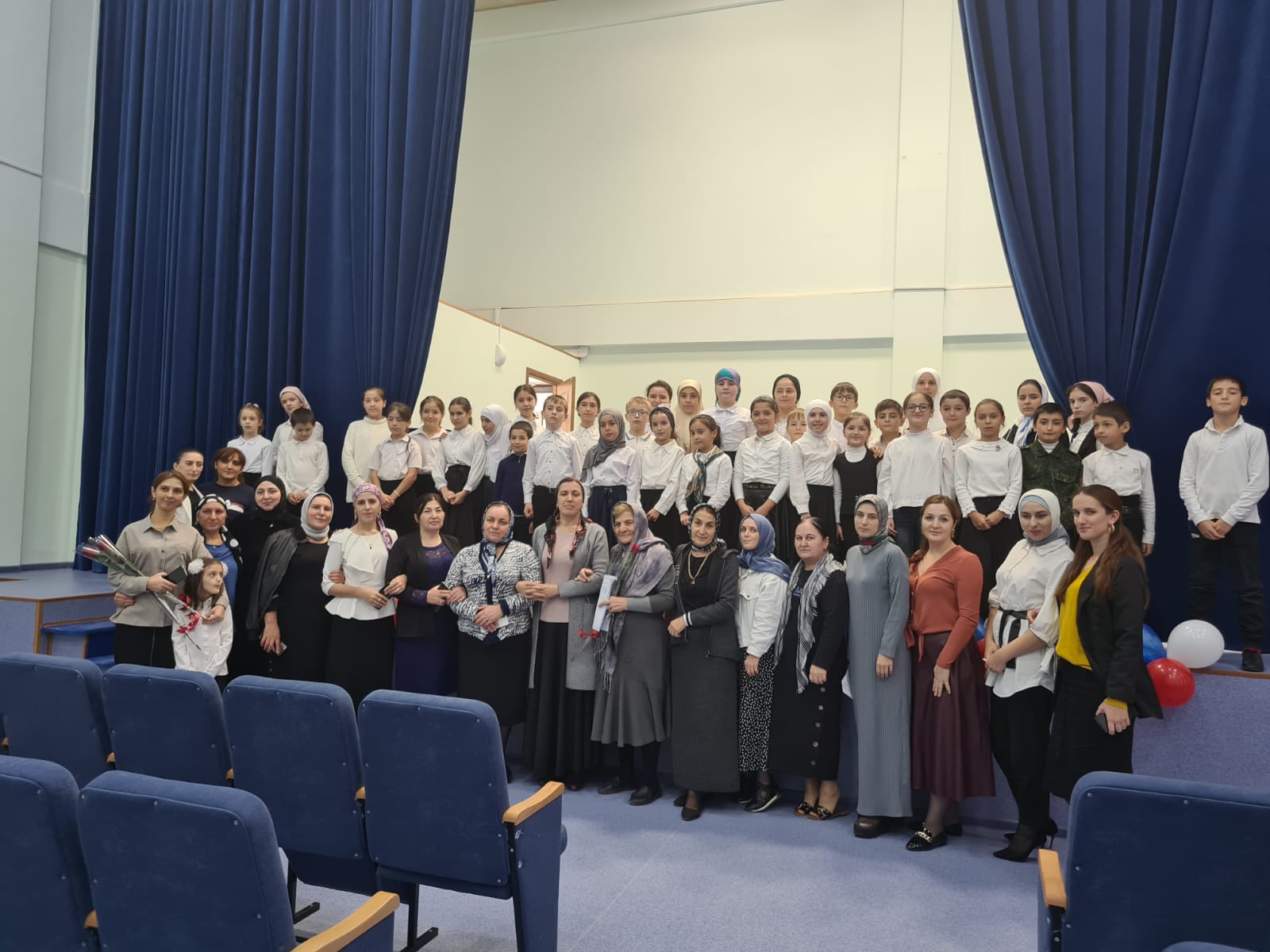 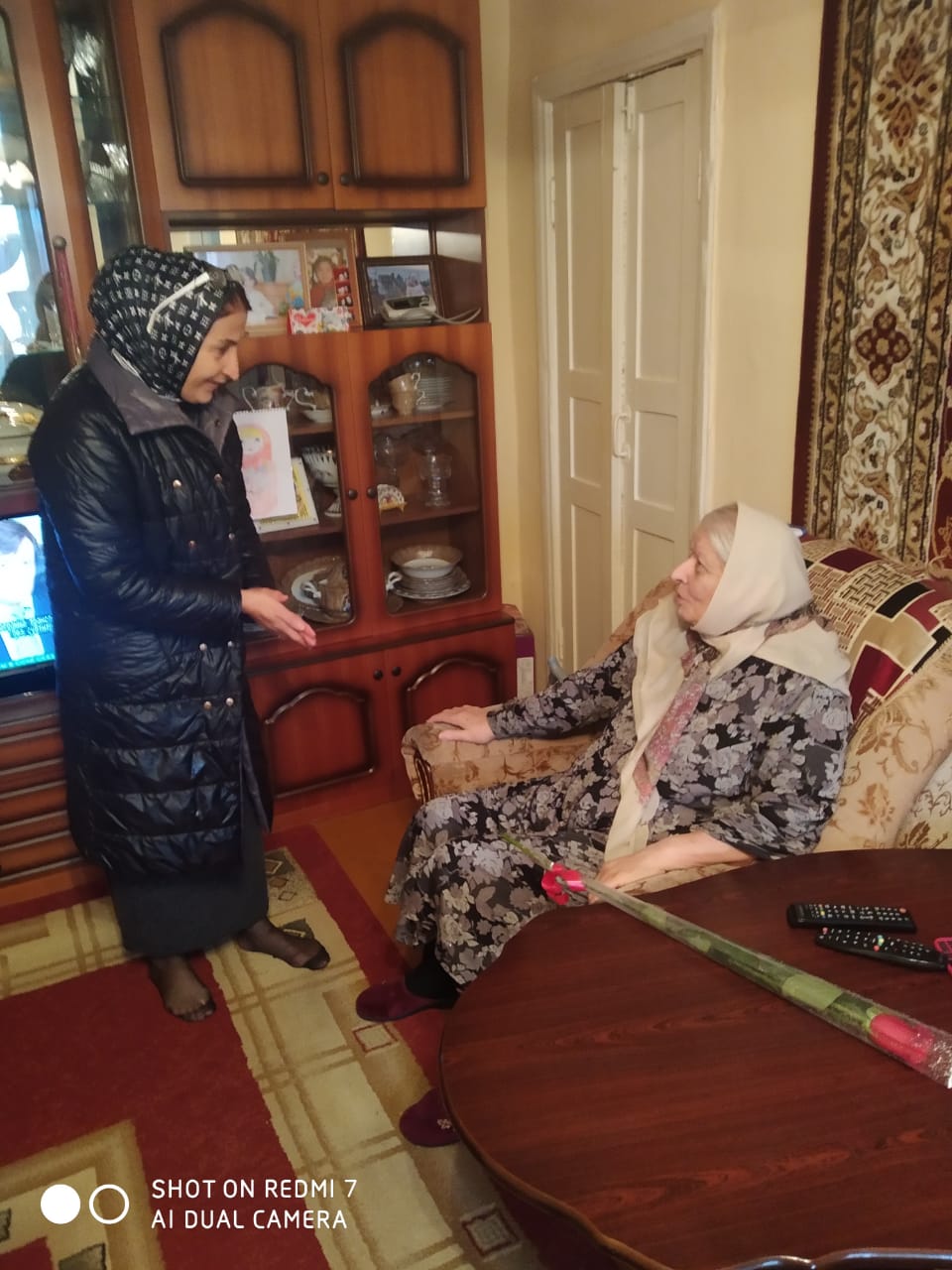 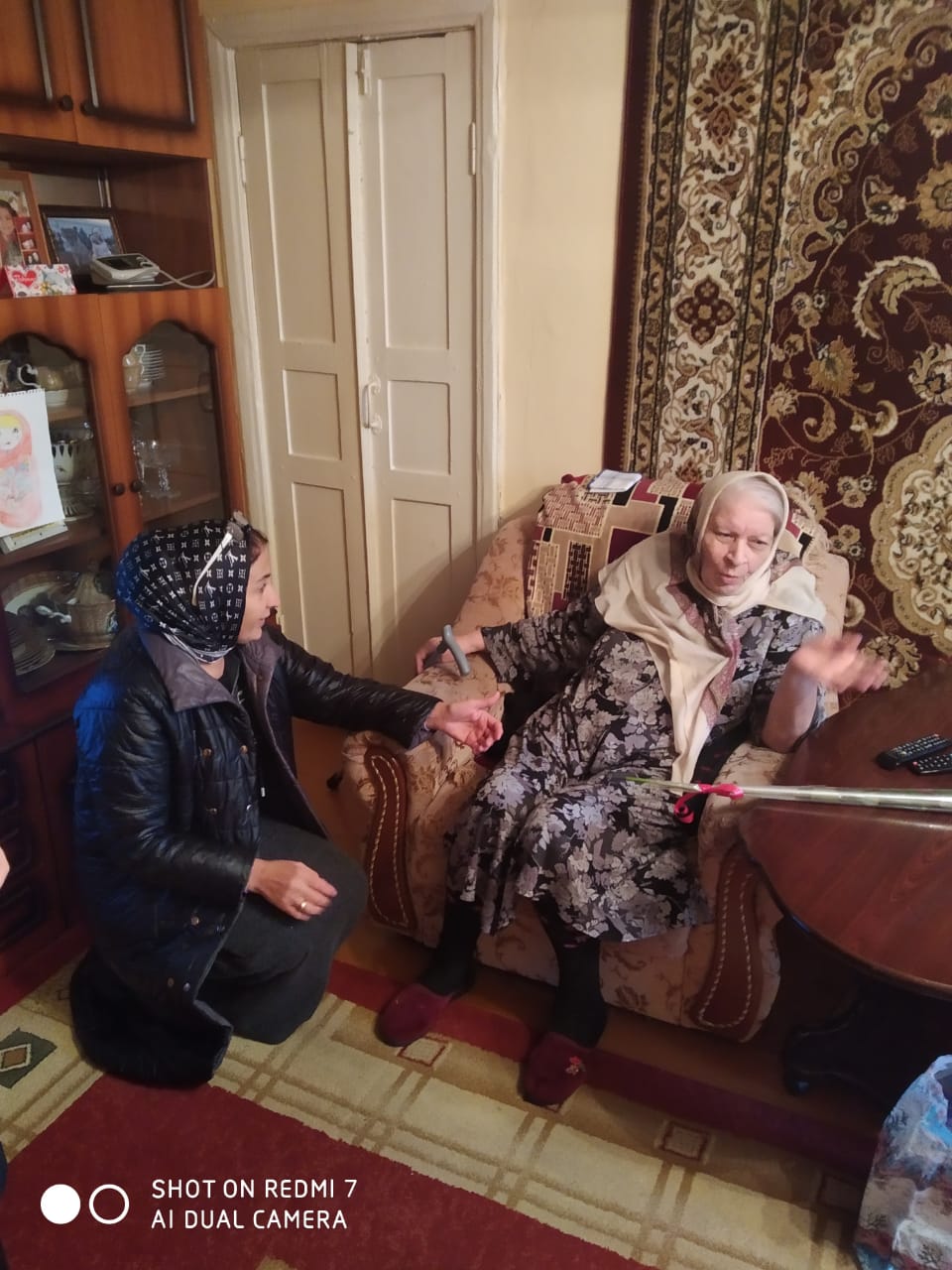 